Bases de datos de información de la UPOVDocumento elaborado por la Oficina de la UniónDescargo de responsabilidad: el presente documento no constituye un documento de política u orientación de la UPOV.

Este documento se ha generado mediante traducción automática y no puede garantizarse su exactitud. Por lo tanto, el texto en el idioma original es la única versión auténtica.Resumen ejecutivo	La finalidad del presente documento es informar al TC y al CAJ de las novedades relativas a la base de datos GENIE e invitar al TC a examinar propuestas de modificación de los códigos UPOV.  	Se invita al TC a considerar:la supresión de los códigos UPOV para 53 géneros redundantes en la base de datos GENIE, tal como se presenta en el apartado 11 del presente documento. las implicaciones en materia de recursos de la comprobación y actualización sistemáticas de los nombres botánicos en la base de datos GENIE para seguir la evolución taxonómica en la GRIN.crear grupos de variedades en los códigos UPOV para Beta vulgaris L. ssp. vulgaris, tal como se establece en el apartado 20 del presente documento.la propuesta de crear grupos de variedades para los códigos UPOV de Cichorium intybus, tal como se expone en el apartado 25 del presente documento.la supresión del código UPOV ZEAAA_MAY_MIC, que será sustituido por el código UPOV ZEAAA_MAY_EVE;la modificación de los códigos UPOV ZEAAA_MAY_EVE, ZEAAA_MAY_MAY y ZEAAA_MAY_SAC y la información asociada para establecer grupos de variedades, tal como se establece en el apartado 30 del presente documento; invitar a la Oficina de la Unión a que consulte a los contribuyentes a la base de datos PLUTO que utilizan el código UPOV ZEAAA_MAY_MAY si se deben asignar las entradas existentes a Zea mays ssp. mays Grupo Maíz; yla propuesta de supresión y modificación de los códigos UPOV CLEOM_HAS, CLEOM_SPI, EPIPH_ANG, CALAT_CRO, CALAT_LOE, CALAT_ROS, CALAT_WAR, CALAT_LRO, OSTEO_ECK, OSTEO_FRU, OSTEO_ECC, CASTL_TRA BERBE_AQU, BERBE_EUR, BERBE_NIT, BERBE_PUM, BERBE_REP, DESCH_FLE, UNCIN, UNCIN_DIV, UNCIN_EGM, UNCIN_RUB y UNCIN_UNC, como se indica en los apartados 34 a 57 del presente documento.	La estructura de este documento es la siguiente:	En este documento se utilizan las siguientes abreviaturas:CAJ:  		Comité Administrativo y Jurídico GRIN:	Red de Información sobre Recursos de Germoplasma	CT:  		Comité Técnico 	TWA:		Grupo de Trabajo Técnico sobre Plantas Agrícolas	TWF: 	Grupo de Trabajo Técnico sobre Plantas Frutales	TWM:	Grupo de Trabajo Técnico sobre Métodos y Técnicas de Examen	TWO:	Grupo de Trabajo Técnico sobre Plantas Ornamentales y Árboles Forestales	TWP(s):	Grupo(s) de Trabajo Técnico(s)	TWV:	Grupo de Trabajo Técnico sobre Hortalizasactualización de la nomenclatura botánica de los CÓDIGOS UPOVExamen en el Grupo de Trabajo Técnico sobre Plantas Ornamentales y Árboles Forestales (TWO)	El TWO, en su quincuagésima quinta sesión , recibió una ponencia sobre "Bases de datos de información de la UPOV: Cuestiones relacionadas con los códigos UPOV y la actualización de la nomenclatura botánica", a cargo de un experto de la Unión Europea.  En el documento TWO/55/9 figura una copia de la ponencia (véase el documento TWO/55/11 "Informe", párrafos 31 a 36).	El TWO examinó la propuesta de introducir un sistema de alerta cada vez que un nombre botánico utilizado en GENIE se actualice en la base de datos de la Red de Información sobre Recursos de Germoplasma (GRIN), tal como se expone en el documento TWO/55/9.  El TWO convino en invitar a la Oficina de la Unión a que investigue las repercusiones en materia de recursos de la elaboración de un procedimiento para actualizar los principales nombres botánicos de las especies en la base de datos GENIE siguiendo los avances en GRIN .	El TWO tomó nota del comentario de la Oficina de la Unión en el sentido de que en el documento UPOV/INF/23 " Guía del sistema de códigos UPOV " se explica que no se introducirán modificaciones en los códigos UPOV como consecuencia de los avances taxonómicos, a menos que éstos den lugar a un cambio en la clasificación de género de una especie.  	El TWO examinó el ejemplo proporcionado en el documento TWO/55/9 de dos códigos UPOV para géneros sinónimos en GRIN (STEPH, sinónimo de NEILL).  El TWO acordó invitar a la Oficina de la Unión a suprimir el código UPOV sinónimo "STEPH" e informar en consecuencia a quienes aportan datos a la base de datos GENIE.	El TWO recibió un informe verbal de la Oficina de la Unión en el sentido de que 53 géneros de GENIE habían sido identificados con códigos UPOV redundantes como consecuencia de cambios taxonómicos, tal como se reproduce en la sección siguiente del presente documento.	El TWO acordó invitar a la Oficina de la Unión a comprobar periódicamente en la base de datos GENIE la existencia de códigos UPOV redundantes para géneros sinónimos. Códigos UPOV para géneros redundantes en la base de datos GENIE	El TC podría considerar la posibilidad de suprimir en los códigos UPOV de 53 géneros redundantes en la base de datos GENIE, como se presenta en el cuadro que figura a continuación :	Los miembros de la Unión y las personas que aporten datos a la base de datos PLUTO serán informados con antelación, mediante una circular, de las supresiones y de la fecha en que se producirán en 2024.  Se solicitará a quienes aporten datos a la base de datos PLUTO que utilicen los códigos UPOV actualizados cuando presenten sus datos sobre variedades vegetales a la Oficina de la Unión.	Se invita al TC a considerar la supresión de los códigos UPOV correspondientes a 53 géneros redundantes en la base de datos GENIE, tal como se presenta en el párrafo 11 del presente documento.  Actualización de los principales nombres botánicos de las especies en la base de datos GENIE a raíz de la evolución de GRIN	En el documento "Guía del sistema de códigos UPOV" se indica lo siguiente:"4.3 (d) En general, no se introducirán modificaciones en los códigos UPOV como resultado de la evolución taxonómica, a menos que éstas den lugar a un cambio en la clasificación del género de una especie. [...]"	El cambio de enfoque para introducir la comprobación y actualización sistemáticas de los principales nombres botánicos de las especies en la base de datos GENIE para seguir la evolución de la base de datos GRIN requeriría importantes recursos de la Oficina de la UPOV. 	Se propone que la actualización de los nombres botánicos en GENIE siga proporcionándose de conformidad con el apartado 4.3(d) de la Guía del sistema de códigos UPOV o si los miembros identifican una necesidad particular.  	Se invita al CT a considerar las implicaciones en materia de recursos de la comprobación y actualización sistemáticas de los nombres botánicos en la base de datos GENIE para seguir la evolución taxonómica en la GRIN.Sustitución de la compleja nomenclatura botánica por grupos de variedades	Los antecedentes de esta cuestión figuran en el documento TC/58/10 "Bases de datos de información de la UPOV".Códigos UPOV para Beta vulgaris	Las cuestiones relativas a la creación de grupos de variedades para los códigos UPOV para Beta vulgaris L. ssp. vulgaris figuran en el documento SESSIONS/2023/2 "Elaboración de orientaciones y documentos propuestos para su adopción por el Consejo". Códigos UPOV para Brassica oleracea	El TWV, en su quincuagésima séptima sesión , acordó proponer la creación de grupos de variedades para los códigos UPOV de Brassica oleracea, tal como se expone en el Anexo I del documento TWV/57/18 y se reproduce a continuación (véase el párrafo 42 del documento TWV/57/26 "Informe"):	El TWV, en su quincuagésima séptima sesión , acordó proponer dos nuevos elementos anexos que indican los grupos de variedades "Tronchuda" (1TRON) y "Kale" (2KAL), que se utilizarán con el código UPOV BRAS_OLE_COS (véase el documento TWV/57/26 "Informe", párrafo 42).  Tras la quincuagésima séptima sesión del TWV, la redactora de la propuesta, Sra. Marian van Leeuwen (Países Bajos), solicitó a la Oficina de la Unión que corrigiera la mención repetida al código UPOV "BRASS_OLE_COS" en la tercera línea del cuadro para que dijera "BRASS_OLE_GA". El cambio propuesto se indica con resaltado y subrayado para la adición y con resaltado y tachado para la supresión).  Esta corrección responde a la propuesta del TWV de identificar por separado el "Grupo Tronchuda" (BRAS_OLE_COS) y el "Grupo Kale" (BRAS_OLE_GA).  A este respecto, ya no sería aplicable la propuesta de añadir nuevos elementos al código UPOV BRAS_OLE_COS.	Se invita al TC a considerar la posibilidad de crear grupos de variedades en los códigos UPOV para Beta vulgaris L. ssp. vulgaris, como se expone en el párrafo 20 del presente documento.Códigos UPOV para Cichorium intybus	El TWV, en su quincuagésima séptima sesión3 , acordó proponer la creación de cuatro grupos de variedades para Cichorium intybus: "achicoria de Witloof"; "achicoria de hoja"; "achicoria industrial"; y "achicoria forrajera" (véase el documento TWV/57/26 "Informe", párrafos 43 a 47).	El TWV acordó proponer dos nuevos elementos anexos que se utilizarán con el código UPOV "CICHO_INT" para indicar "Grupo Witloof" (1WIT) y "Achicoria forrajera" (2FOR).	El TWV acordó proponer que se modifiquen los nombres comunes en GENIE de la siguiente manera:	El TWV acordó proponer que se invite a quienes contribuyen a la base de datos PLUTO a considerar la posibilidad de actualizar el código UPOV utilizado para las variedades anteriormente notificadas como CICHO_INT utilizando los códigos UPOV asociados a los grupos de variedades propuestos.  	Se invita al TC a considerar la propuesta de crear grupos de variedades para los códigos UPOV de Cichorium intybus, como se expone en el párrafo 25 del presente documento.Códigos UPOV para Zea mays 	El maíz dulce (código UPOV: ZEAAA_MAY_SAC) y el maíz palomero (códigos UPOV: ZEAAA_MAY_EVE; y ZEAAA_MAY_MIC) se han reclasificado como sinónimos de Zea mays subsp. mays (código UPOV: ZEAAA_MAY_MAY), que también engloba el maíz.	En sus sesiones de 2023, el TWV y el TWA acordaron crear grupos de variedades para el código UPOV ZEAAA_MAY_MAY en sustitución de los nombres botánicos infraespecíficos, como se indica a continuación (véanse los documentos TWV/57/26 "Informe", párrafo 49; y TWA/52/11 "Informe", párrafo 33):	La siguiente tabla proporciona información sobre los códigos UPOV actuales y los principales nombres botánicos en la base de datos GENIE para "Zea mays L." y las subespecies pertinentes; los taxones en la Red de Información sobre Recursos de Germoplasma (GRIN); y el número de entradas en la base de datos PLUTO:	A raíz de la propuesta del TWV y el TWA, se proponen los siguientes cambios en los códigos UPOV:	Cabe señalar que el alcance del código ZEAAA_MAY_MAY de la UPOV se reduciría para abarcar únicamente el maíz y ya no el maíz dulce y el maíz palomero.  El TC tal vez desee considerar la posibilidad de invitar a la Oficina de la Unión a informar a los ocho contribuyentes a la base de datos PLUTO que utilizan el código UPOV ZEAAA_MAY_MAY si deben asignar sus entradas existentes al grupo de maíz Zea mays ssp. mays.  	Se invita al TC a considerar:supresión del código UPOV ZEAAA_MAY_MIC, que será sustituido por el código UPOV ZEAAA_MAY_EVE;modificar los códigos UPOV ZEAAA_MAY_EVE, ZEAAA_MAY_MAY y ZEAAA_MAY_SAC y la información asociada para establecer grupos de variedades, tal como se establece en el apartado 30 del presente documento; yinvitar a la Oficina de la Unión a consultar a los contribuyentes a la base de datos PLUTO que utilizan el código UPOV ZEAAA_MAY_MAY si se deben asignar las entradas existentes al grupo Zea mays ssp. mays Maíz.  Ponencia: "Sustitución de la nomenclatura botánica por grupos de variedades: algunas consecuencias prácticas"	En su quincuagésima séptima sesión, el TWV recibió una ponencia sobre "Sustitución de la nomenclatura botánica por grupos de variedades, algunas consecuencias prácticas", a cargo de un experto de la Unión Europea. En el Anexo II del documento TWV/57/18 figura una copia de la ponencia.  El TWV tomó nota del informe sobre la utilización de grupos de variedades para distintos cultivos hortícolas y acordó invitar a la Unión Europea a que presente propuestas para añadir información a los códigos UPOV y/o crear grupos de variedades en su quincuagésima octava sesión (véase el documento TWV/57/26 "Informe", párrafo 47).Propuestas de modificación de los CÓDIGOS UPOV CONSIDERADAS POR el two en 2023	En su quincuagésima quinta reunión, el TWO examinó el documento TWP/7/7.  El TWO estuvo de acuerdo con las propuestas de supresión y/o modificación de los Códigos UPOV para especies ornamentales, que figuran en los párrafos 14 a 37 del documento TWP/7/7 y se reproducen en las secciones siguientes del presente documento.Código UPOV para las especies Berberis	La Oficina de la Unión fue informada de la reclasificación de determinadas especies de Berberis como especies de Mahonia.	Las entradas actuales en la base de datos GENIE para determinadas especies de Berberis, los taxones en GRIN y los números de entradas en la base de datos PLUTO, son los siguientes:Propuesta	El TC podría considerar la posibilidad de sustituir los códigos UPOV BERBE_AQU, BERBE_EUR, BERBE_NIT, BERBE_PUM y BERBE_REP por los códigos UPOV MAHON_AQU, MAHON_EUR, MAHON_NIT, MAHON_PUM y MAHON_REP, respectivamente, como se indica a continuación:Código UPOV de la especie Calathea	La Oficina de la Unión fue informada de la reclasificación de determinadas especies de Calathea en especies de Goeppertia.	Las entradas actuales en la base de datos GENIE para determinadas especies de Calathea, los taxones en GRIN y los números de entradas en la base de datos PLUTO, son los siguientes:Propuesta	El TC podría considerar la posibilidad de sustituir los códigos UPOV CALAT_CRO, CALAT_LOE, CALAT_ROS, CALAT_WAR y CALAT_LRO por los códigos UPOV GOEPP_CRO GOEPP_LOE, GOEPP_ROS, GOEPP_WAR y GOEPP_LRO, como se indica a continuación:Código UPOV para las especies Castalis	La Oficina de la Unión fue informada de la reclasificación de algunas especies Castalis en especies Dimorphotheca.	Las entradas actuales en la base de datos GENIE para determinadas especies de Castalis, los taxones en GRIN y los números de entradas en la base de datos PLUTO, son los siguientes:Propuesta	El TC podría considerar la posibilidad de sustituir el código UPOV CASTL_TRA por el código UPOV DIMOR_TRA, de la siguiente manera:Código UPOV para la especie Cleome	La Oficina de la Unión fue informada de la reclasificación de determinadas especies de Cleome como especies de Tarenaya.	Las entradas actuales en la base de datos GENIE para determinadas especies de Tarenaya, los taxones en GRIN y los números de entradas en la base de datos PLUTO, son los siguientes:Propuesta	El TC podría considerar la posibilidad de sustituir los códigos UPOV CLEOM_HAS y CLEOM_SPI por los códigos UPOV TARNY_SPI y TARNY_HAS, respectivamente, de la siguiente manera:Código UPOV para las especies de Deschampsia	La Oficina de la Unión fue informada de la reclasificación de determinadas especies de Deschampsia como especies de Avenella.	Las entradas actuales en la base de datos GENIE para determinadas especies de Deschampsia, los taxones en GRIN y los números de entradas en la base de datos PLUTO, son los siguientes:Propuesta	El TC podría considerar la posibilidad de sustituir el código UPOV DESCH_FLE por el código UPOV AVENE_FLE, de la siguiente manera:Código UPOV para las especies Epiphyllum	La Oficina de la Unión fue informada de la reclasificación de determinadas especies de Epiphyllum como especies de Tarenaya.	Las entradas actuales en la base de datos GENIE para determinadas especies de Tarenaya, los taxones en GRIN y los números de entradas en la base de datos PLUTO, son los siguientes:Propuesta	El TC podría considerar la posibilidad de sustituir el código UPOV EPIPH_ANG por los códigos UPOV DISOC_NGL, como se indica a continuación:Código UPOV para las especies de Osteospermum	La Oficina de la Unión fue informada de la reclasificación de determinadas especies de Osteospermum como especies de Dimorphotheca.	Las entradas actuales en la base de datos GENIE para determinadas especies de Osteospermum, los taxones en GRIN y los números de entradas en la base de datos PLUTO, son los siguientes:Propuesta	El TC tal vez desee considerar la posibilidad de sustituir los códigos UPOV OSTEO_ECK, OSTEO_FRU y OSTEO_ECC por los códigos UPOV DIMOR_ECK, DIMOR _FRU y DIMOR_ECC, respectivamente, como se indica a continuación:Código UPOV de la especie Uncinia	La Oficina de la Unión fue informada de la reclasificación de Uncinia en la especie Carex.	Las entradas actuales en la base de datos GENIE para determinadas especies de Uncinia, los taxones en GRIN y los números de entradas en la base de datos PLUTO, son los siguientes:Propuesta	El TC podría considerar la posibilidad de suprimir los códigos UPOV UNCIN, UNCIN_DIV, UNCIN_EGM, UNCIN_RUB y UNCIN_UNC. Las especies de Uncinia se incluirían como sinónimo de las especies de Carex en los códigos UPOV CAREX, CAREX _DIV, CAREX _EGM, CAREX _RUB y CAREX _UNC, como se indica a continuación:	Se invita 	al TC a examinar la propuesta de suprimir y modificar los códigos UPOV CLEOM_HAS, CLEOM_SPI, EPIPH_ANG, CALAT_CRO, CALAT_LOE, CALAT_ROS, CALAT_WAR, CALAT_LRO, OSTEO_ECK, OSTEO_FRU, OSTEO_ECC, CASTL_TRA BERBE_AQU, BERBE_EUR, BERBE_NIT, BERBE_PUM, BERBE_REP, DESCH_FLE, UNCIN, UNCIN_DIV, UNCIN_EGM, UNCIN_RUB y UNCIN_UNC, como se indica en los apartados 34 a 57 del presente documento.InformaciónBase de datos GENIEFondo	La base de datos GENIE (http://www.upov.int/genie/en/) se ha creado para proporcionar información en línea sobre la situación de la protección, la cooperación en el examen, la experiencia en el examen DHE y la existencia de directrices de examen de la UPOV para diferentes GENera y specIE (de ahí GENIE).  La base de datos GENIE se utiliza para generar los documentos pertinentes del Consejo y del TC relativos a esa información .	La base de datos GENIE es el repositorio de los códigos UPOV y proporciona información relativa a los nombres botánicos principales y alternativos y a los nombres comunes de los taxones vegetales.Desarrollos del código UPOV 	En 2022, se crearon 183 nuevos códigos UPOV.  El número total de códigos UPOV en la base de datos GENIE a 31 de diciembre de 2022 era de 9.525.* 	incluidos los cambios en los códigos UPOV resultantes de la modificación de la "Guía del sistema de códigos UPOV" relativa a los híbridos (véase el documento TC/49/6).TWP comprobando 	La sección 3.3 de la "Guía del sistema de códigos UPOV" establece lo siguiente:"Las modificaciones de los códigos UPOV se tramitarán por el mismo procedimiento que la introducción de nuevos códigos UPOV [...]. Sin embargo, además, se informará de cualquier modificación a todos los miembros de la Unión y a quienes aporten datos a la Base de datos sobre variedades vegetales".	De conformidad con el procedimiento establecido en la Sección 3.3 de la Guía del sistema de códigos de la UPOV, la Oficina de la Unión preparó cuadros de adiciones y modificaciones de códigos de la UPOV, para su comprobación por las autoridades competentes, para cada una de las sesiones del Grupo de Trabajo Técnico (TWP) de 2023.	Se invita a los expertos del Grupo de Trabajo Técnico sobre Hortalizas (TWV), el Grupo de Trabajo Técnico sobre Plantas Ornamentales y Árboles Forestales (TWO), el Grupo de Trabajo Técnico sobre Plantas Agrícolas (TWA) y el Grupo de Trabajo Técnico sobre Plantas Frutales (TWF) a comprobar las modificaciones, los nuevos códigos o información de la UPOV y los códigos UPOV utilizados por primera vez en la base de datos PLUTO, que figuran en los Anexos del documento TWP/7/7 "Información y bases de datos de la UPOV", y a enviar sus comentarios a la Oficina de la Unión antes del 31 de diciembre de 2023. Modificaciones de los códigos UPOV acordadas previamente	La sección 4.3 (d) de la "Guía del sistema de códigos UPOV" establece lo siguiente:"Las modificaciones de los códigos UPOV se tramitarán por el mismo procedimiento que la introducción de nuevos códigos UPOV [...]. Sin embargo, además, se informará de cualquier modificación a todos los miembros de la Unión y a quienes aporten datos a la Base de datos sobre variedades vegetales".	Sobre la base de las conclusiones del TC, en su quincuagésima séptima sesión, acerca de las cuestiones presentadas en las secciones siguientes, se informará con antelación a los miembros de la Unión y a quienes aportan datos a la base de datos PLUTO acerca de los cambios y la fecha de los mismos mediante una circular. Se solicitará a quienes aporten datos a la base de datos PLUTO que utilicen los códigos UPOV modificados cuando presenten sus datos sobre variedades vegetales a la Oficina de la Unión.Códigos UPOV para cítricos	Sobre la base de las conclusiones del CT, se modificará el código CITRU_AUM de la UPOV para añadir información con el fin de crear los grupos "1MA" para las mandarinas y "2OR" para las naranjas, tal como se indica a continuación. 	Se suprimirán los códigos UPOV CITRU_CLE, CITRU_MRE, CITRU_CRE, CITRU_INT, CITRU_AUR, CITRU_DAV, CITRU_EXC, CITRU_KER, CITRU_BAL y CITRU_KAR y CITRU_BEN.  [Fin del documento]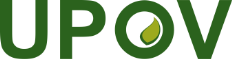 SUnión Internacional para la Protección de las Obtenciones VegetalesComité técnicoQuincuagésima novena sesiónGinebra, 23 y 24 de octubre de 2023Comisión Administrativa y JurídicaOctogésima sesiónGinebra, 25 de octubre de 2023SESSIONS/2023/3Original:  InglésFecha:  17 de octubre de 2023Base de datos GENIEBase de datos GENIEBase de datos GRINBase de datos GENIEBase de datos GENIEGéneros reclasificadosSupresión del código UPOVNombre del género aceptadoCódigo UPOV 
(géneros aceptados en GRIN)Grupo(s) de Trabajo Técnico pertinente(s)AcanthopanaxACNTPEleutherococcusELEUTTWOAcmenaACMENSyzygiumSYZYGTWO, TWFAjaniaAJANIChrysanthemumCHRYSTWOAmmophilaAMMOPCalamagrostisCALMGTWOAnagallisANAGALysimachiaLYSIMTWOBelamcandaBELAMIrisIRISSTWOCardariaCARDALepidiumLEPIDTWO, TWVCastalisCASTLDimorphothecaDIMORTWOChamaecytisusCHMCTCytisusCYTISTWOCheiranthusCHEIRErysimumERYSITWOCimicifugaCIMICActaeaACTAETWOCnicusCNICUCentaureaCENTATWOCochliodaCOCHDOncidiumONCIDTWOColuriaCOLURGeumGEUMMTWOCrypsisCRYPSSporobolusSPOROTWO, TWADaemonoropsDAEMOCalamusCALAMTWODichroaDICHRHydrangeaHYDRNTWODodecatheonDODECPrimulaPRIMUTWOFortunellaFORTUCitrusCITRUTWO, TWFGauraGAURAOenotheraOENOTTWOHebeHEBEEVeronicaVERONTWOHemidiodiaHEMIDOenotheraOENOTTWOHylocereusHYLOCSelenicereusSELENTWO, TWV, TWFLaurentiaLAURELobeliaLOBELTWOLychnisLYCHNSileneSILENTWO, TWVManfredaMANFRAgaveAGAVETWO, TWVManglietiaMANGLMagnoliaMAGNOTWOMenziesiaMENZIRhododendronRHODDTWOMiyamayomenaMIYAMAsterASTERTWOOdontoglossumODONTOncidiumONCIDTWOParakmeriaPARAKMagnoliaMAGNOTWOPedilanthusPEDILEuphorbia EUPHOTWO, TWVPennisetumPENNICenchrusCENCHTWO, TWAPoncirusPONCICitrusCITRUTWO, TWFPorphyraPORPHCallicarpaCALLCTWO, TWVPratiaPRATILobeliaLOBELTWOPulsatillaPULSAAnemoneANEMOTWORhagodiaRHAGOChenopodiumCHENOTWO, TWARolliniaROLLIAnnonaANNONTWFSchizophragmaSCHIOHydrangeaHYDRNTWOSclerostachyaSCLRSMiscanthusMISCATWOSedireaSEDIRPhalaenopsisPHALETWOSophronitisSOPHRCattleyaCATTLTWOStephanandraSTEPHNeilliaNEILLTWOTacitusTACITGraptopetalumGRATPTWOTaxodiomeriaTAXDITaxodiumTAXODTWOTrichlorisTRICLLeptochloaLPTOCTWOUnciniaUNCINCarexCAREXTWOVaccariaVACCAGypsophilaGYPSOTWOVetiveriaVETIVChrysopogonCHRPGTWOVulpiaVULPIFestucaFESTUTWO, TWAWaldsteiniaWALDSGeumGEUMMTWOXanthocyparisXNTHCCupressusCUPRETWOCódigo UPOV NOMBRES BOTÁNICOS EN GENIENOMBRES BOTÁNICOS EN GRINPropuesta Nombre del grupoBRASS_OLE_ALBBrassica oleracea L. var. alboglabra (L. H. Bailey) MusilBrassica alboglabra L. H. Bailey; Brassica oleracea var. albiflora auct.Brassica oleracea L. var. alboglabra (L. H. Bailey) Musil (Brassica oleracea Col china o Grupo Kailaan)Brassica oleracea L. (Col china o Grupo Kailaan)BRASS_OLE_COSBrassica oleracea L. var. costata DC.Brassica capitata subsp. costata (DC.) Lizg; Brassica oleracea convar. acephala var. luteola Alef; Brassica oleracea subsp. oleracea convar. costata (DC.) Gladis; Brassica oleracea var. tronchuda L.H. BaileyBrassica oleracea L. var. costata DC. (Brassica oleracea Portuguese Kale Group)Brassica oleracea L. (Grupo Tronchuda)LATÓN_OLE_COS GABrassica oleracea L. convar. acephala (DC.) Alef.Brassica oleracea L. var. sabellica L. (Brassica oleracea Kale Group)Brassica oleracea L. (Grupo de las berzas)BRASS_OLE_GAMBrassica oleracea L. convar. acephala (DC.) Alef. var. medullosa Thell.Brassica oleracea L. var. medullosa Thell.Brassica oleracea L. var. medullosa Thell. (Brassica oleracea Marrowstem Kale Group)Brassica oleracea L. (Grupo de la col rizada)BRASS_OLE_GARBrassica oleracea L. var. ramosa DC.Brassica oleracea L. var. ramosa DC. (Brassica oleracea Thousand Head Kale Group)Brassica oleracea L. (Grupo de las berzas mil cabezas)BRASS_OLE_GASBrassica oleracea L. convar. acephala (DC.) Alef. var. sabellica L.Brassica oleracea L. var. sabellica L.Brassica oleracea L. var. sabellica L. (Grupo Brassica oleracea Acephala)Brassica oleracea L. (Grupo de la col rizada)BRASS_OLE_GBBBrassica oleracea L. convar. acephala (DC.) Alef. var. viridis L.Brassica oleracea L. var. viridis L.Brassica oleracea L. var. viridis L. (Brassica oleracea Collard Group)Brassica oleracea L. (Grupo de las berzas)BRASS_OLE_GBCBrassica oleracea L. var. italica PlenckBrassica oleracea L. var. botrytis L. subvar. cymosa Duchesne; Brassica oleracea L. var. cymosa (Duchesne) DC; Brassica oleracea subvar. cymosa DuchesneBrassica oleracea L. var. italica Plenck (Grupo del brécol Brassica oleracea)Brassica oleracea L. (Grupo del brécol)BRASS_OLE_GCBrassica oleracea L. convar. capitata (L.) Alef.Brassica oleracea L. convar. capitata (L.) Alef. var. alba DC. x Brassica oleracea L. convar. capitata (L.) Alef. var. rubra (L.) Thell.; Brassica oleracea L. convar. capitata (L.) Alef. var. capitata (L.) Alef.; Brassica oleracea L. var. capitata L.Brassica oleracea L. var. capitata L. (grupos de col lombarda y col blanca/verde de Brassica oleracea)Brassica oleracea L. (Grupo de las coles)BRASS_OLE_GCABrassica oleracea L. convar. capitata (L.) Alef. var. alba DC.Brassica oleracea L. convar. capitata (L.) Alef. var. capitata L. f. alba DC.Brassica oleracea L. var. capitata L. (Grupo de la col blanca Brassica oleracea)Brassica oleracea L. (grupo de las coles blancas)BRASS_OLE_GCRBrassica oleracea L. convar. capitata (L.) Alef. var. rubra (L.) Thell.Brassica oleracea L. convar. capitata (L.) Alef. var. capitata L. f. rubra (L.) Thell.Brassica oleracea L. var. capitata L. (Grupo de la lombarda Brassica oleracea)Brassica oleracea L. (Grupo de la lombarda)BRASS_OLE_GCSBrassica oleracea L. convar. capitata (L.) Alef. var. sabauda L.Brassica oleracea L. convar. capitata (L.) Alef. var. bullata DC.Brassica oleracea L. var. sabauda L. (Brassica oleracea Savoy Cabbage Group)Brassica oleracea L. (Grupo de las coles de Milán)BRASS_OLE_GGMBrassica oleracea L. var. gemmifera ZenkerBrassica oleracea L. convar. oleracea var. gemmifera DC.; Brassica subspontanea lizgBrassica oleracea L. var. gemmifera DC. (Grupo de las coles de Bruselas de Brassica oleracea)Brassica oleracea L. (Grupo de las coles de Bruselas)BRASS_OLE_GGOBrassica oleracea L. var. gongylodes L.Brassica caulorapa (DC.) Pasq.; Brassica oleracea L. convar. acephala (DC.) Alef. var. gongylodes L.; Brassica oleracea var. caulorapa DC.Brassica oleracea L. var. gongylodes L. (Grupo Brassica oleracea Kohlrabi)Brassica oleracea L. (Grupo de los colirrábanos)BRASS_OLE_PALBrassica oleracea L. var. palmifolia DC.Brassica oleracea L. var. palmifolia DC. (Brassica oleracea Jersey Kale o Palmtree Kale Group)Brassica oleracea L. (Grupo de la berza palmera)Código UPOV Nombres botánicos en GENIEGRINNombre del grupo propuestoInglésFrancésAlemánEspañolCICHO_INT_1WITCichorium intybus L.Cichorium intybus L.Grupo Witloof ChicoryWitloof chicoryEndive Chicorée EndiviaCICHO_INT_FOLCichorium intybus L. var. foliosum HegiCichorium intybus L.Grupo de la achicoria de hojaSalad Chicory; Leaf chicoryChicorée à feuille; Chicorée italienne SalatzichorieAchicoria CICHO_INT_SATCichorium intybus L. var. sativum DC.Cichorium intybus L.Grupo Industrial ChicoryIndustrial Chicory; Large-rooted ChicoryChicorée à caféWurzelzichorieAchicoria de caféCICHO_INT_2FORCichorium intybus L.Cichorium intybus L.Grupo de la achicoria forrajeraForage ChicoryChicorée fourrageFutterzichorieAchicoria forrajeraNombre botánico principalOtros nombres botánicosGrupos de variedadesPropuesta de código UPOV con información de grupo  Zea mays L. subsp. maysZea mays var ceratina L.; Zea mays var. indentata (Sturtev.) L. H. Bailey; Zea mays var. indurata (Sturtev.) L. H. Bailey;Zea mays var. saccharata (Sturtev.) L. H. Bailey; Zea mays L. saccharata Koern.;Zea mays L. var. everta (Praecox) Sturt.;Zea mays L. convar. microsperma Koern.Maíz:  "1MA"ZEAAA_MAY_GMAZea mays L. subsp. maysZea mays var ceratina L.; Zea mays var. indentata (Sturtev.) L. H. Bailey; Zea mays var. indurata (Sturtev.) L. H. Bailey;Zea mays var. saccharata (Sturtev.) L. H. Bailey; Zea mays L. saccharata Koern.;Zea mays L. var. everta (Praecox) Sturt.;Zea mays L. convar. microsperma Koern.Maíz dulce:  "2SW"  ZEAAA_MAY_GSWZea mays L. subsp. maysZea mays var ceratina L.; Zea mays var. indentata (Sturtev.) L. H. Bailey; Zea mays var. indurata (Sturtev.) L. H. Bailey;Zea mays var. saccharata (Sturtev.) L. H. Bailey; Zea mays L. saccharata Koern.;Zea mays L. var. everta (Praecox) Sturt.;Zea mays L. convar. microsperma Koern.Palomitas:  "3PO"ZEAAA_MAY_GPOCódigo UPOVNombre botánico principal en GENIENombre(s) botánico(s) en GRINNombre(s) común(es) en GENIENúmero de entradas en PLUTOZEAAA_MAYZea mays L.Zea mays L.Maíz164.900ZEAAA_MAY_EVEZea mays L. var. everta (Praecox) Sturt.Zea mays L. var. everta (Praecox) Sturt. (como sinónimo de Zea mays L. subsp. mays ) no está reconocido en GRINPalomitas de maíz87ZEAAA_MAY_MAYZea mays L. subsp. mays	Zea mays L. subsp. maysmaíz; maíz dulceetc.780ZEAAA_MAY_MICZea mays L. convar. microsperma Koern.Zea mays L. convar. microsperma Koern. (como sinónimo de Zea mays L. subsp. mays) no está reconocido en GRINPalomitas de maíz187ZEAAA_MAY_SACZea mays L. saccharata Koern.Zea mays L. var. saccharata (Sturtev.) L. H. Bailey (sinónimo de Zea mays L. subsp. mays )Maíz dulce1.953ActualActualActualPropuestaPropuestaPropuestaPropuestaCódigo UPOVNombre botánico principalOtros nombres botánicosCódigo UPOVNombre botánico principalOtros nombres botánicosNotaZEAAA_MAY_EVEZea mays L. var. everta (Praecox) Sturt.n.d.ZEAAA_MAY_GPOZea mays L. subsp. mays Grupo del maíz palomeroZea mays L. var. everta (Praecox) Sturt.;Zea mays L. convar. microsperma Koern.Adición de un nuevo sinónimo anteriormente bajo ZEAAA_MAY_MICZEAAA_MAY_MICZea mays L. convar. microsperma Koern.n.d.[borrar]n.d.n.d.Nombre botánico principal añadido como otro nombre botánico bajo Z. mays L. subsp. mays Popcorn GroupZEAAA_MAY_SACZea mays L. saccharata Koern.n.d.ZEAAA_MAY_GSWZea mays L. subsp. mays Grupo del maíz dulceZea mays var. saccharata (Sturtev.) L. H. Bailey; Zea mays L. saccharata Koern.ZEAAA_MAY_MAY Zea mays L. subsp. maysZea mays var ceratina L.; Zea mays var. indentata (Sturtev.) L. H. Bailey; Zea mays var. indurata (Sturtev.) L. H. Bailey; Zea mays var. saccharata (Sturtev.) L. H. BaileyZEAAA_MAY_GMAZea mays L. subsp. mays Grupo del maíz Zea mays var ceratina L.; Zea mays var. indentata (Sturtev.) L. H. Bailey; Zea mays var. indurata (Sturtev.) L. H. Bailey;Zea mays var. saccharata (Sturtev.) L. H. Bailey; Zea mays L. saccharata Koern.;Zea mays L. var. everta (Praecox) Sturt.;Zea mays L. convar. microsperma Koern.Reducción del ámbito de aplicación para suprimir el maíz dulce y las palomitas de maízCódigo UPOVNombre botánico principal en GENIENombre(s) botánico(s)en GRINNombre(s) común(es)en GENIENúmero de entradas en PLUTOBERBE_AQUBerberis aquifolium PurshMahonia aquifolium (Pursh) Nutt.agracejo azul, agracejo silvestre, mahonia silvestre, uva de montaña, uva de Oregón6BERBE_EURBerberis eurybracteata (Fedde) Laferr.Mahonia eurybracteata Fedden.d.3BERBE_NITBerberis nitens (C. K. Schneid.) Laferr.Berberis nitens (C. K. Schneid.) Laferr.n.d.1BERBE_PUM Berberis pumila GreeneMahonia pumila (Greene) Fedden.d.0BERBE_REPBerberis repens Lindl.Mahonia repens (Lindl.) G. Donagracejo rastrero, mahonia rastrera, agracejo de Oregón, uva de Oregón, uva de Oregón5ActualActualActualPropuestaPropuestaPropuestaCódigo UPOVNombre botánico principalOtros nombres botánicosCódigo UPOVNombre botánico principalOtros nombres botánicosBERBE_AQUBerberis aquifolium PurshBerberis diversifolia (Sweet) Steud; Mahonia aquifolium (Pursh) Nutt; Mahonia aquifolium subsp. aquifolium (Pursh) Nutt; Mahonia diversifolia SweetMAHON_ AQUMahonia aquifolium (Pursh) Nutt.Mahonia diversifolia Sweet; Mahonia aquifolium (Pursh) Nutt; Mahonia aquifolium (Pursh) Nutt. subsp. aquifolium; Mahonia aquifolium subsp. aquifolium (Pursh) Nutt.BERBE_EURBerberis eurybracteata (Fedde) Laferr.Mahonia eurybracteata FeddeMAHON_EURMahonia eurybracteata FeddeBerberis eurybracteata (Fedde) Laferr.BERBE_NITBerberis nitens (C. K. Schneid.) Laferr.Mahonia nitens C. K. Schneid.MAHON_NITMahonia nitens C. K. Schneid.Berberis nitens (C. K. Schneid.) Laferr.BERBE_PUMBerberis pumila GreeneMahonia pumila (Greene) FeddeMAHON_PUMMahonia pumila (Greene) FeddeBerberis pumila GreeneBERBE_REPBerberis repens Lindl.Berberis sonnei (Abrams) McMinn; Mahonia repens (Lindl.) G. Don; Mahonia repens var. repens (Lindl.) G. Don; Mahonia repens var. rotundifolia (May) Fedde; Mahonia sonnei AbramsMAHON_REPMahonia repens (Lindl.) G. DonBerberis repens Lindl.; Berberis sonnei (Abrams) McMinn; Mahonia repens (Lindl.) G. Don; Mahonia repens var. repens (Lindl.) G. Don; Mahonia repens var. rotundifolia (May) Fedde; Mahonia sonnei AbramsCódigo UPOVNombre botánico principal en GENIENombre(s) botánico(s)en GRINNombre(s) común(es)en GENIENúmero de entradas en PLUTOCALAT_CROCalathea crocata E. Morren & Joriss.Goeppertia crocata (É. Morren & Joriss.) Borchs. & S. Suárezn.d.8CALAT_LOECalathea loeseneri J. F. Macbr.Goeppertia loeseneri (J. F. Macbr.) Borchs. & S. Suárezn.d.0CALAT_ROSCalathea roseopicta (Tilo) RegelGoeppertia roseopicta (Linden) Borchs. & S. Suárezn.d.25CALAT_WARCalathea warscewiczii (Klotzsch) Körn.Goeppertia warscewiczii (L. Mathieu ex Planch.) Borchs. & S. Suárezn.d.3CALAT_LROCalathea loeseneri J. F. Macbr. × Calathea roseopicta (Linden) Regeln.d.n.d.5ActualActualActualPropuestaPropuestaPropuestaCódigo UPOVNombre botánico principalOtros nombres botánicosCódigo UPOVNombre botánico principalOtros nombres botánicosCALAT_CROCalathea crocata E. Morren & Joriss.Goeppertia crocata (É. Morren & Joriss.) Borchs. & S. SuárezGOEPP_CRO	Goeppertia crocata (É. Morren & Joriss.) Borchs. & S. SuárezCalathea crocata É. Morren & Joriss.CALAT_LOECalathea loeseneri J. F. Macbr.n.d.GOEPP_LOEGoeppertia loeseneri (J. F. Macbr.) Borchs. & S. SuárezCalathea loeseneri J. F. Macbr.CALAT_ROSCalathea roseopicta (Tilo) RegelGoeppertia roseopicta (Linden) Borchs. & S. Su rezGOEPP_ROSGoeppertia roseopicta (Linden) Borchs. & S. SuárezCalathea roseopicta (Tilo) RegelCALAT_WARCalathea warscewiczii (Klotzsch) Körn.Calathea warscewiczii (Mathieu ex Planch.) Körn.GOEPP_WARGoeppertia warscewiczii (L. Mathieu ex Planch.) Borchs. & S. SuárezCalathea warscewiczii (L. Mathieu ex Planch.) Planch. & LindenCALAT_LROCalathea loeseneri J. F. Macbr. × Calathea roseopicta (Linden) Regeln.d.GOEPP_LROGoeppertia loeseneri (J. F. Macbr.) Borchs. & S. Suárez × G. roseopicta (Linden) Borchs. & S. SuárezCalathea loeseneri J. F. Macbr. × C. roseopicta (Linden) RegelCódigo UPOVNombre botánico principal en GENIENombre(s) botánico(s)en GRINNombre(s) común(es)en GENIENúmero de entradas en PLUTOCASTL_TRACastalis tragus (Aiton) Norl.Dimorphotheca tragus (Aiton) DC..n.d.3ActualActualActualPropuestaPropuestaPropuestaCódigo UPOVNombre botánico principalOtros nombres botánicosCódigo UPOVNombre botánico principalOtros nombres botánicosCASTL_TRACastalis tragus (Aiton) Norl.Dimorphoteca aurantiaca; Dimorphoteca aurantiaca DC.; Dimorphotheca aurantiaca DC.; Dimorphotheca tragus (Aiton) B. Nord.DIMOR_TRADimorphotheca tragus (Aiton) DC.Castalis tragus (Aiton) Norl.; aurantiaca; Dimorphoteca aurantiaca DC.; Dimorphotheca aurantiaca DC.Código UPOVNombre botánico principal en GENIENombre(s) botánico(s)en GRINNombre(s) común(es)en GENIENúmero de entradas en PLUTOCLEOM_HAS	Cleome hassleriana ChodatTarenaya hassleriana (Chodat) H. H. Iltis(sinónimo: Cleome hassleriana Chodat, Cleome pungens auct., Cleome spinosa auct.)reina rosa; flor araña; planta araña8CLEOM_SPICleome spinosa Jacq.Tarenaya spinosa (Jacq.) Raf.(sinónimo: Cleome spinosa Jacq.)flor araña espinosa12ActualActualActualPropuestaPropuestaPropuestaCódigo UPOVNombre botánico principalOtros nombres botánicosCódigo UPOVNombre botánico principalOtros nombres botánicosCLEOM_HAS	Cleome hassleriana ChodatCleome pungens auct.; Cleome spinosa auct.; Tarenaya hassleriana (Chodat) H. H. IltisTARNY_SPI	Tarenaya hassleriana (Chodat) H. H. IltisCleome hassleriana Chodat, Cleome pungens auct., Cleome spinosa auct.CLEOM_SPICleome spinosa Jacq.Tarenaya spinosa (Jacq.) Raf.TARNY_HASTarenaya spinosa (Jacq.) Raf.Cleome spinosa Jacq.Código UPOVNombre botánico principal en GENIENombre(s) botánico(s)en GRINNombre(s) común(es)en GENIENúmero de entradas en PLUTODESCH_FLEDeschampsia flexuosa (L.) Trin.Avenella flexuosa (L.) Parl.n.d.2ActualActualActualPropuestaPropuestaPropuestaCódigo UPOVNombre botánico principalOtros nombres botánicosCódigo UPOVNombre botánico principalOtros nombres botánicosDESCH_FLEDeschampsia flexuosa (L.) Trin.Avenella flexuosa (L.) Parl.AVENE_FLE Avenella flexuosa (L.) Parl.Deschampsia flexuosa (L.) Trin.Código UPOVNombre botánico principal en GENIENombre(s) botánico(s)en GRINNombre(s) común(es)en GENIENúmero de entradas en PLUTOEPIF_ANGEpiphyllum anguligerum (Lem.) G.DonDisocactus anguliger (Lem.) M. Á. Cruz & S. Ariasn.d.2ActualActualActualPropuestaPropuestaPropuestaCódigo UPOVNombre botánico principalOtros nombres botánicosCódigo UPOVNombre botánico principalOtros nombres botánicosEPIF_ANG	Epiphyllum anguligerum (Lem.) G.DonDisocactus anguliger (Lem.) M. Á. Cruz & S. AriasDISOC_NGL	Disocactus anguliger (Lem.) M. Á. Cruz & S. Arias Epiphyllum anguligerum (Lem.) G.DonCódigo UPOVNombre botánico principal en GENIENombre(s) botánico(s)en GRINNombre(s) común(es)en GENIENúmero de entradas en PLUTOOSTEO_ECKOsteospermum ecklonis (DC.) Norl.Dimorphotheca ecklonis DC.n.d.1,159OSTEO_FRUOsteospermum fruticosum (L.) Norl.Dimorphotheca fruticosa (L.) DC.n.d.34ActualActualActualPropuestaPropuestaPropuestaCódigo UPOVNombre botánico principalOtros nombres botánicosCódigo UPOVNombre botánico principalOtros nombres botánicosOSTEO_ECKOsteospermum ecklonis (DC.) Norl.Dimorphotheca ecklonis DC.DIMOR_ECKDimorphotheca ecklonis DC.Osteospermum ecklonis (DC.) Norl.OSTEO_FRUOsteospermum fruticosum (L.) Norl.n.d.DIMOR _FRUDimorphotheca fruticosa (L.) DC.Osteospermum fruticosum (L.) Norl.Código UPOVNombre botánico principal en GENIENombre(s) botánico(s)en GRINNombre(s) común(es)en GENIENúmero de entradas en PLUTOUNCINUncinia Pers.Carex L.n.d.0UNCIN_DIVUncinia divaricata BoottCarex edura K. A. Fordn.d.0UNCIN_EGM Uncinia egmontiana HamlinCarex egmontiana (Hamlin) K. A. Fordjuncia de gancho de Egmont; tussock del monte Egmont	0UNCIN_RUBUncinia rubra Colenso ex BoottCarex punicea K. A. Fordn.d.4UNCIN_UNC Uncinia uncinata (L. f.) Kük.Carex uncinata L. f.n.d.2ActualActualActualPropuestaPropuestaPropuestaCódigo UPOVNombre botánico principalOtros nombres botánicosCódigo UPOVNombre botánico principalOtros nombres botánicosUNCINUncinia Pers.n.d.CAREXCarex L.Uncinia Pers.UNCIN_DIVUncinia divaricata Boottn.d.CAREX _DIVCarex edura K. A. FordUncinia divaricata BoottUNCIN_EGM Uncinia egmontiana Hamlinn.d.CAREX _EGM Carex egmontiana (Hamlin) K. A. FordUncinia egmontiana HamlinUNCIN_RUBUncinia rubra Colenso ex Boottn.d.CAREX _RUBCarex punicea K. A. FordUncinia rubra Colenso ex BoottUNCIN_UNC Uncinia uncinata (L. f.) Kük.n.d.CAREX _UNC Carex uncinata L. f.Uncinia uncinata (L. f.) Kük.20122013201420152016201720182019202020212022Nuevos códigos UPOV212209577188173440242243177131183Enmiendas547*371116153443535Total códigos UPOV7,0617,2517,8087,9928,1498,5898,8449,0779,2139,3429,525Antiguo Antiguo Antiguo Antiguo Antiguo NuevoNuevoNuevoEntradas en PLUTOTGCódigo UPOVNombre botánico principalOtros nombres botánicosCódigo UPOVNombre botánico principalOtros nombres botánicos	10TG/202CITRU_AUMCitrus aurantium L.n.d.CITRU_AUM_1MACITRU_AUM_2ORCitrus ×aurantium L.Citrus amara Link; Citrus bigarradia Loisel; Citrus intermedia hort. ex Tanaka; Citrus taitensis Risso; Citrus vulgaris Risso; Citrus ×aurantium subsp. aurantium L.; Citrus ×aurantium subsp. jambiri Engl.; Citrus ×aurantium subsp. keonla Engl.Citrus ×aurantium subsp. suntara Engl.; Citrus ×aurantium var. aurantium L.; Citrus ×aurantium var. citrina Lush; Citrus ×bigarradia var. volkameriana Risso; Citrus ×clementina hort. ex Tanaka; Citrus ×crenatifolia Lush; Citrus reticulata × C. maxima	115TG/201CITRU_CLECitrus clementina hort. ex Tanakan.d.CITRU_AUM_1MACITRU_AUM_2ORCitrus ×aurantium L.Citrus amara Link; Citrus bigarradia Loisel; Citrus intermedia hort. ex Tanaka; Citrus taitensis Risso; Citrus vulgaris Risso; Citrus ×aurantium subsp. aurantium L.; Citrus ×aurantium subsp. jambiri Engl.; Citrus ×aurantium subsp. keonla Engl.Citrus ×aurantium subsp. suntara Engl.; Citrus ×aurantium var. aurantium L.; Citrus ×aurantium var. citrina Lush; Citrus ×bigarradia var. volkameriana Risso; Citrus ×clementina hort. ex Tanaka; Citrus ×crenatifolia Lush; Citrus reticulata × C. maxima	1/CITRU_MRECitrus maxima X Citrus reticulatan.d.CITRU_AUM_1MACITRU_AUM_2ORCitrus ×aurantium L.Citrus amara Link; Citrus bigarradia Loisel; Citrus intermedia hort. ex Tanaka; Citrus taitensis Risso; Citrus vulgaris Risso; Citrus ×aurantium subsp. aurantium L.; Citrus ×aurantium subsp. jambiri Engl.; Citrus ×aurantium subsp. keonla Engl.Citrus ×aurantium subsp. suntara Engl.; Citrus ×aurantium var. aurantium L.; Citrus ×aurantium var. citrina Lush; Citrus ×bigarradia var. volkameriana Risso; Citrus ×clementina hort. ex Tanaka; Citrus ×crenatifolia Lush; Citrus reticulata × C. maxima	0TG/201CITRU_CRECitrus crenatifolia Lush.n.d.CITRU_AUM_1MACITRU_AUM_2ORCitrus ×aurantium L.Citrus amara Link; Citrus bigarradia Loisel; Citrus intermedia hort. ex Tanaka; Citrus taitensis Risso; Citrus vulgaris Risso; Citrus ×aurantium subsp. aurantium L.; Citrus ×aurantium subsp. jambiri Engl.; Citrus ×aurantium subsp. keonla Engl.Citrus ×aurantium subsp. suntara Engl.; Citrus ×aurantium var. aurantium L.; Citrus ×aurantium var. citrina Lush; Citrus ×bigarradia var. volkameriana Risso; Citrus ×clementina hort. ex Tanaka; Citrus ×crenatifolia Lush; Citrus reticulata × C. maxima	0TG/204CITRU_INTCitrus intermedia hort. ex Tanakan.d.CITRU_AUM_1MACITRU_AUM_2ORCitrus ×aurantium L.Citrus amara Link; Citrus bigarradia Loisel; Citrus intermedia hort. ex Tanaka; Citrus taitensis Risso; Citrus vulgaris Risso; Citrus ×aurantium subsp. aurantium L.; Citrus ×aurantium subsp. jambiri Engl.; Citrus ×aurantium subsp. keonla Engl.Citrus ×aurantium subsp. suntara Engl.; Citrus ×aurantium var. aurantium L.; Citrus ×aurantium var. citrina Lush; Citrus ×bigarradia var. volkameriana Risso; Citrus ×clementina hort. ex Tanaka; Citrus ×crenatifolia Lush; Citrus reticulata × C. maxima